Monday, September 11, 2017, at 12:00 pm			1135 Mission Road, SA TX 78210Minutes of Emergency Called Board Meeting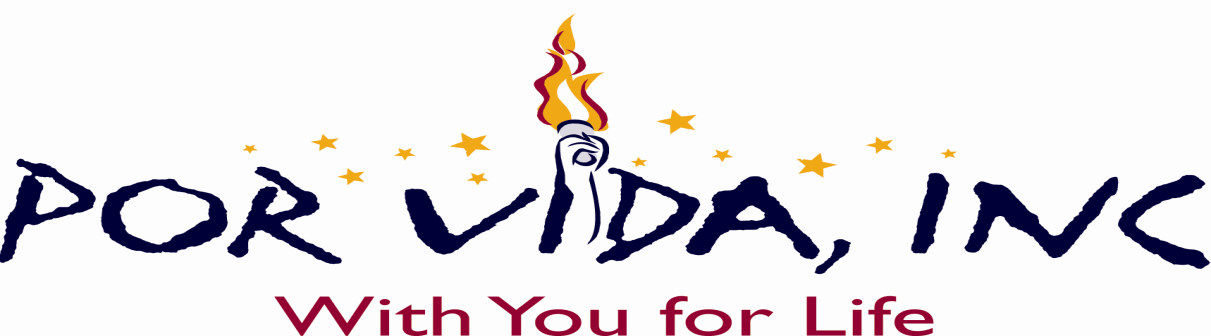 1. Call to Order and Establishment of Quorum A. Roll Call & Recording of Board Members Present - Declaration of Quorum Present Sr. Odilia Korenek & Jose Gonzalez.  Edie Cogdell absentB. Recording of the Superintendent and Staff Members Present 	Joseph Rendon2. Closed Session: None3. Pledge of Allegiance 4. Salute to the Texas Flag- “Honor the Texas Flag; I pledge allegiance to thee, Texas, one state under God, one and indivisible.5. Public Testimony None6. Superintendent Items:Emergency repairs to CCCP AC units.  Sr. Odilia moved to approve the repairs of the units using the emergency exception for bidding and or procurement procedures outlined in the document submitted.  Jose Gonzalez seconded.Jose Gonzalez moved to approve adding the expense of the AC units to the current Loan Star Capitol Loan we have for PVA.  Sr. Odilia seconded.7. Financials presented by Mr. Rendon None8. AdjournmentSr. Odilia Korenek adjourned the meeting at 12:15 p.m._____________________________				_____________________Sr. Odilia Korenek		Date					Edie Cogdell		DatePresident								Secretary